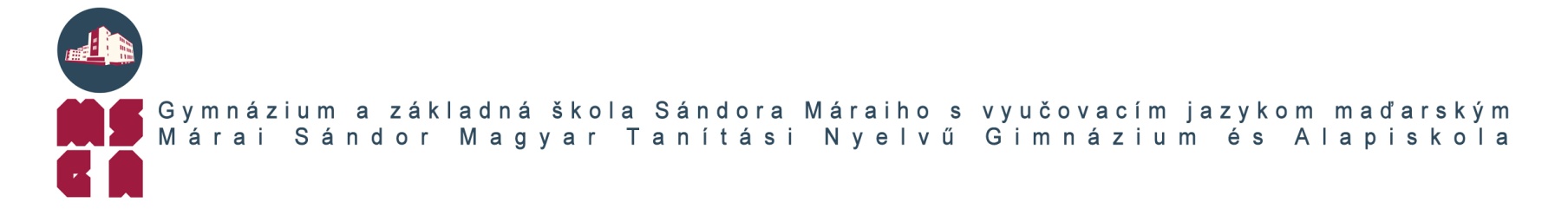 VÝZVA NA PREDLOŽENIE PONUKY – PRIESKUM TRHU ( ďalej len „Výzva“)Gymnázium a základná škola Sándora Máraiho s VJM, Kuzmányho 06, 041 74 Košice, IČO: 00161004 (ďalej ako „verejný obstarávateľ“) pre účely výpočtu a určenia predpokladanej hodnoty zákazky predmetu: Publicita projektu ,,Inovácia vzdelávania za účelom zlepšenia čitateľskej, matematickej, finančnej a prírodovednej gramotnosti“ (ďalej aj ako „predmet zákazky“) uskutočňuje tento prieskum trhu, všetko v súlade s § 6 Zákona č. 343/2015 Z. z. o verejnom obstarávaní a o zmene a doplnení niektorých zákonov v znení neskorších predpisov (ďalej len „zákon o verejnom obstarávaní“).Identifikácia verejného obstarávateľa:Názov:	Gymnázium a základná škola Sándora Máraiho s VJM Sídlo:	Kuzmányho 6, 041 74 KošiceIČO:	       00161004Zastúpený:	Mgr. Eva CSURKÓ, riaditeľka školyKontaktná osoba vo veciach verejného obstarávania:	Ing. Tatiana ChovanováTelefón:               055/62 219 54, mobil 0948 625 737 ekon. úsek Email:                     chovanova@maraigimi.sk Webové sídlo ( internetová adresa) : https://marai.edupage.org 2.      Predmet zákazkyNázov zákazky:Publicita projektu ,,Inovácia vzdelávania za účelom zlepšenia čitateľskej, matematickej, finančnej a prírodovednej gramotnosti“.Spoločný slovník obstarávania:CPV:	79811000-2 – Služby v oblasti digitálnej tlače 79340000-9 - Reklamné a marketingové službyMiesto a termín dodania a uskutočnenia zákazky:Gymnázium a základná škola Sándora Máraiho s VJM, Kuzmányho 6, 041 76 Košice.Predmet zákazky bude dodaný najneskôr do 2 mesiacov  od   účinnosti   zmluvy alebo doručenia objednávky verejného obstarávateľa uchádzačovi umiestnenom na prvom mieste.Opis predmetu zákazky a jeho rozsah:Názov projektu:	Inovácia   vzdelávania  za  účelom   zlepšenia čitateľskej,  matematickej, finančnej a prírodovednej gramotnostiOperačný program:	Ľudské zdrojeKód výzvy:	OPLZ-PO1/2018/DOP/1.1.1-03Prioritná os:	VzdelávanieInvestičná priorita:	1.1 Zníženie a zabránenie predčasného skončenia školskej dochádzky a podporou prístupu ku kvalitnému predškolskému, základnému a stredoškolskému vzdelávaniu vrátane  formálnych, neformálnych a bežných spôsobov vzdelávania za účelom opätovného začlenenia do vzdelávania a prípravyŠpecifický cieľ:	1.1.1 Zvýšiť inkluzívnosť a rovnaký prístup  ku    kvalitnému  vzdelávaniu     a zlepšiť výsledky a kompetencie detí a žiakovKód ITMS2014+:	312011U031Publicita projektu ,,Inovácia vzdelávania za účelom zlepšenia čitateľskej, matematickej, finančnej a prírodovednej gramotnosti“1.1. paušálna sadzba - všetky výdavky súvisiace s publicitou a informovanosťou spojenou s realizáciou projektuGrafický návrh predlží uchádzač verejnému obstarávateľovi na odsúhlasenie v súlade s manuálom pre informovanie a komunikáciu. Ak sa na základe výsledku vyhodnotenia cenových ponúk doručených na základe tejto výzvy – prieskumu trhu, ktorý sa v prvom rade uskutočňuje pre účely výpočtu a určenia predpokladanej hodnoty predmetnej zákazky na poskytnutie služieb preukáže, že predpokladaná hodnota zákazky daného predmetu zodpovedá finančnému limitu zákazky s nízkou hodnotou a zároveň je rovná alebo nižšia ako 30 000 eur bez DPH, verejný obstarávateľ využije získané informácie na základe predložených cenových ponúk v rámci tohto prieskum trhu pre postup zadávania zákazky podľa § 117 zákona o verejnom obstarávaní a výber zmluvného partnera na plnenie predmetu zákazky a vyhodnotí predložené cenové ponuky uchádzačov, ktorí spĺňajú požadované podmienky účasti a požiadavky uvedené v tejto výzve, pokiaľ s daným postupom zadávania zákazky s nízkou hodnotou na plnenie predmetu zákazky a na využitie predloženej cenovej ponuky pre daný účel oslovený záujemca- uchádzač jednoznačne v Prílohe č. 1 tejto výzvy vyjadrí súhlas s využitím predloženej cenovej ponuky aj ako cenovej ponuky v rámci zadávania zákazky s nízkou hodnotou.Predpokladaná hodnota zákazky:Hodnota: bude určená na základe výsledkov prieskumu trhu.Rozdelenie predmetu zákazky na časti:Predmet zákazky nie je rozdelený na časti a cenová ponuka sa predkladá na celý predmet zákazky.Obchodné podmienky financovania predmetu zákazky:Predmet zákazky bude financovaný z OP Ľudské zdroje a vlastných zdrojov verejného obstarávateľa formou bezhotovostného platobného styku.2 Plnenie predmetu zákazky sa uskutoční na základe vystavenia objednávky, ktorá bude výsledkom verejného obstarávania – zadávania zákazky s nízkou hodnotou za podmienok uvedených v tejto výzve.Cena za poskytovanie predmetu zákazky bude dohodnutá tak, ako je to uvedené v Prílohe č. 1 tejto výzvy. Cena bude uvedená v eurách (€) a kalkulovaná vrátane aktuálne platnej výšky DPH, colných sadzieb a všetkých nákladov súvisiacich s realizáciou a poskytovaním predmetnej služby. Cena predmetu plnenia je maximálna a konečná.Lehota splatnosti faktúr je 30 kalendárnych dní odo dňa doručenia faktúry verejnému obstarávateľovi - objednávateľovi a to po splnení predmetu zákazky, všetko v zmysle objednávky. Ak bude mať faktúra vady daňového dokladu, bude vrátená poskytovateľovi a lehota splatnosti faktúr 30 dní začne plynúť od doručenia opravenej faktúry.Predkladanie cenovej ponuky a obsah cenovej ponuky:Oslovený subjekt – uchádzač, môže predložiť len jednu cenovú ponuku.Cenová ponuka sa predkladá v listinnej forme v uzatvorenom nepriehľadnom obale.Cenovú ponuku je potrebné predložiť – doručiť spôsobom, na miesto a v lehotách stanovených v bode 8 tejto výzvy.§ 32 ods. 1 písm. e)Uchádzač musí spĺňať podmienku  účasti  týkajúcu  sa  osobného  postavenia  podľa § 32 ods. 1 písm. e) zákona – musí byť oprávnený dodávať tovar, ktorý zodpovedá predmetu zákazky.Uchádzač nemusí predkladať v ponuke doklad o oprávnení dodávať tovar, ktorý zodpovedá predmetu zákazky v súlade s prvou vetou a túto skutočnosť si overí verejný obstarávateľ sám v príslušnom registri, v ktorom je uchádzač zapísaný.§ 32 Osobné postavenie, ods. 1 písm. f)Uchádzač	musí spĺňať podmienku	účasti	týkajúcu	sa	osobného postavenia	podľa§ 32	ods. 1		písm. f)		zákona  o verejnom obstarávaní.		Pre	splnenie	predmetnej podmienky	účasti	sa	vyžaduje	predloženie	dokladu	uvedeného v § 32 ods. 2písm. f)  –  doloženým	čestným	vyhlásením podľa	prílohy č.  2	tejto výzvy.Verejný obstarávateľ nesmie uzavrieť zmluvu s uchádzačom alebo uchádzačmi, ktorí v čase uzavretia zmluvy majú povinnosť zapisovať sa do registra partnerov verejného sektora v súlade so Zákonom 315/2016 Z. z. o registri partnerov verejného sektora o zmene a o doplnení niektorých zákonov a tuto povinnosť nesplnili.Cenová ponuka musí obsahovať návrh ceny - na plnenie kritéria vyhotovený podľa Prílohy č. 1 tejto výzvy, podpísaný osobou oprávnenou konať v mene uchádzača, v súlade s dokladom o oprávnení podnikať, alebo zastupujúcou osobou uchádzača, ktorá je oprávnená zastupovaťuchádzača na základe dokladu, ktorého kópia musí byť súčasťou ponuky.7	Kritérium na vyhodnotenie cenových ponúk:Ak sa na základe výsledku vyhodnotenia cenových ponúk doručených na základe tejto výzvy – prieskumu trhu, ktorý sa v prvom rade uskutočňuje pre účely určenia predpokladanej hodnoty predmetnej zákazky na poskytnutie služieb, preukáže, že predpokladaná hodnota zodpovedá finančnému limitu zákazky s nízkou hodnotou a zároveň bude rovná alebo nižšia ako 5 000 eur bez DPH, verejný obstarávateľ uplatní získané informácie na základe predložených cenových ponúk v rámci tohto prieskum trhu pre postup zadávania zákazky podľa § 117 zákona o verejnom obstarávaní a vyhodnotí predložené cenové ponuky uchádzačov, ktorí spĺňajú požadované podmienky uvedené v tejto výzve, pokiaľ s daným postupom výberu zmluvného partnera na poskytnutie predmetnej služby oslovený záujemca jednoznačne v Prílohe č. 1 tejto výzvy – prieskumu trhu, vyjadril svoj súhlas s využitím predloženej cenovej ponuky aj ako cenovej ponuky v rámci zadávania zákazky s nízkou hodnotou.Pre daný účel stanovuje verejný obstarávateľ nasledovné kritérium na vyhodnotenie cenových ponúk:Kritériom na vyhodnotenie ponúk je:„najnižšia cena celkom za celý predmet zákazky“definovaný v tejto výzve a jej prílohách.Návrh na plnenie daného kritéria oslovený subjekt predloží v rámci tejto výzvy – prieskumu trhu vyplnením Prílohy č. 1 tejto výzvy.Predkladanie  cenovej ponuky:Dátum začatia verejného obstarávania je 22.10.2019 a lehota na predkladanie ponúk je určená do 28.10.2019 do 15.00 hod. Cenové ponuky sa predkladajú v určenej lehote na predkladanie ponúk v listinnej forme.Ponuky je potrebné doručiť prostredníctvom pošty, iného doručovateľa alebo osobne na adresu: Gymnázium a základná škola Sándora Máraiho s VJM, Kuzmányho 06, 041 74 Košice.Ak sa cenová ponuka doručuje osobne na určenú adresu uvedenú v bode 8.2 bude predkladateľovi vydané potvrdenie o jej prevzatí, v ktorom sa uvedie dátum, čas a miesto prevzatia cenovej ponuky.V prípade, ak bude cenová ponuka predložená prostredníctvom pošty alebo iného doručovateľa, je rozhodujúci termín doručenia cenovej ponuky verejnému obstarávateľovi určený v bode 8.1 tejto výzvy.Cenová ponuka predložená po uplynutí lehoty na predkladanie cenových ponúk sa vráti odosielateľovi neotvorená, ak odosielateľ bude známy.Cenové ponuky doručené v lehote na predkladanie cenových ponúk sa nevracajú. Zostávajú ako súčasť dokumentácie postupu verejného obstarávania.Lehota viazanosti cenových ponúk je do: 30.12.2019Obsah cenovej ponukyPonuka musí obsahovať: Vyplnený doklad – Plnenie kritérií – Príloha č. 1 výzvy, Podpísané čestné vyhlásenie – Príloha č. 2 Výzvy,Cenová ponuka sa predkladá v uzavretom obale. Vonkajší uzatvorený obal musí byť označenýnasledovne:obchodné meno alebo názov, sídlo, miesto podnikania alebo obvyklého pobytu uchádzača,adresa doručenia uvedená v bode 8.2,označenie „prieskum trhu - súťaž - neotvárať“,heslo: „Prieskum trhu – PHZ a ZsNH - Publicita projektu“Ďalšie informácie verejného obstarávateľaDo procesu vyhodnocovania cenových ponúk zadávania zákazky s nízkou hodnotou budú zaradené len cenové ponuky oslovených subjektov, ktoré dali súhlas s využitím predloženej cenovej ponuky v rámci zadávania zákazky s nízkou hodnotou a splnili požiadavky a podmienky uvedené v tejto výzve.Oslovené subjekty pre daný účel majú postavenie uchádzača.Po vyhodnotení cenových ponúk bude uchádzačom doručené oznámenie o výsledku vyhodnotenia cenových ponúk.Úspešnému uchádzačovi bude vystavená objednávka na plnenie predmetu zákazky.Verejný obstarávateľ si vyhradzuje právo neprijať ani jednu cenovú ponuku z predložených cenových ponúk v prípade, že predložené cenové ponuky nebudú výhodné pre verejného obstarávateľa, alebo budú v rozpore s finančnými možnosťami verejného obstarávateľa, alebo budú z iných dôvodov neprijateľné.Všetky náklady spojené s prípravou a predložením cenovej ponuky, účasťou vo verejnom obstarávaní znáša oslovený subjekt, uchádzač a to bez akéhokoľvek finančného nároku za účasť v danom postupe voči verejnému obstarávateľovi a bez ohľadu na výsledok verejného obstarávania.Zadávanie	zákazky	s nízkou  hodnotou,	nemá	ustanoveniami	zákona	o verejnom obstarávaní stanovené formálne pravidlá procesu a postupu ich zadávania. Verejný obstarávateľ pri zadávaní zákazky s nízkou hodnotou, postupuje tak, aby vynaložené náklady na obstaranie predmetu zákazky	a jeho zadanie boli primerané jeho kvalite a cene, všetko za dodržania základných princípov verejného obstarávania a podpory riadnej hospodárskej súťaže.Z postupu zadávania zákazky s nízkou hodnotou pre oslovené hospodárske subjekty- Predkladateľov cenovej ponuky - uchádzačov, nevyplývajú na základe predloženej cenovej ponuky žiadne nároky na vystavenie objednávky, alebo na plnenie predmetu zákazky, ani na úhradu nákladov spojených s jej predložením.Na daný postup zadávania zákazky s nízkou hodnotou formou vykonania prieskumu trhu na základe výzvy na predloženie cenovej ponuky sa nevzťahujú revízne postupy podľa zákona o verejnom obstarávaní.Dodávateľ berie na vedomie a rešpektuje, že zákazka je financovaná z fondov EÚ, toto plnenie bude predmetom administratívnej kontroly procesu verejného obstarávania zo strany príslušného Riadiaceho orgánu.Dodávateľ je povinný strpieť výkon kontroly / auditu súvisiaceho s  poskytnutím služby kedykoľvek počas plnenia predmetu zákazky a v nevyhnutnej dobe aj po ukončení zákazky a poskytnúť všetku potrebnú súčinnosť pri výkone kontroly / auditu.Oprávnené osoby sú:Riadiaci orgán a ním poverené osoby,Útvar následnej finančnej kontroly a ním poverené osoby,Najvyšší kontrolný úrad SR, Správa finančnej kontroly, Certifikačný orgán a ním poverené osoby,Orgán auditu, jeho spolupracujúce orgány a ním poverené osoby,Splnomocnení zástupcovia Európskej komisie a Európskeho dvora audítorov,Osoby prizvané orgánmi uvedenými v tomto bode v súlade s príslušnými právnymi predpismi SR a EÚ.PrílohyPríloha č. 1 - Návrh na plnenie ritérií, Príloha č. 2 – Čestné vyhlásenieV Košiciach dňa 21.10.2019 Vypracovala: Ing. Tatiana ChovanováSchválila: Mgr. Eva Csurkó 1LetákyFormát A5 obojstranný, farebný, lesklý, min. 80g podľa manuálu pre informovanie a komunikáciu3002PlagátyFormát A4, farebný, lesklý, min. 120g podľa manuálu pre informovanie a komunikáciu253Plagáty Formát A4, farebný, lesklý, samolepiaci , min. 120g podľa manuálu pre informovanie a komunikáciu254nálepkyFormát min. 48,5x25,4 mm, farebné, lesklé podľa manuálu pre informovanie a komunikáciu10005Označenie projektuPlagáty A3 50x, plagáty A5 50x, farebný, lesklý, min. 120g podľa manuálu pre informovanie a komunikáciu.Grafický návrh podľa manuálu pre informovanie a komunikáciu.56PeráReklamné perá podľa manuálu pre informovanie a komunikáciu2507Roll-up Standart, rozmery 85 x 200 cmRoll – up podľa manuálu pre informovanie a komunikáciu 1